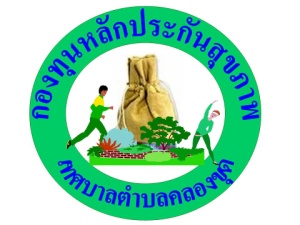 แบบเสนอแผนงาน/โครงการ/กิจกรรม กองทุนหลักประกันสุขภาพเทศบาลตำบลคลองขุดเรื่อง	ขอเสนอโครงการอบรมเชิงปฏิบัติการการกู้ชีพ และช่วยชีวิตทางน้ำเบื้องต้น ศูนย์พัฒนาเด็กเล็กเทศบาลตำบลคลองขุดเรียน	  ประธานกรรมการกองทุนหลักประกันสุขภาพเทศบาลตำบลคลองขุดด้วยศูนย์พัฒนาเด็กเล็กเทศบาลตำบลคลองขุด มีความประสงค์จะจัดทำโครงการ “อบรมเชิงปฏิบัติการการกู้ชีพ และช่วยชีวิตทางน้ำเบื้องต้น ศูนย์พัฒนาเด็กเล็กเทศบาลตำบลคลองขุด” ในปีงบประมาณ 2563  โดยขอรับการสนับสนุนงบประมาณจากกองทุนหลักประกันสุขภาพเทศบาลตำบลคลองขุด  เป็นเงิน  36,060 บาท (สามหมื่นหกพันหกสิบบาทถ้วน) โดยมีรายละเอียดโครงการ ดังนี้ส่วนที่ 1 : รายละเอียดแผนงาน/โครงการ/กิจกรรม (สำหรับผู้เสนอแผนงาน/โครงการ/กิจกรรม             ลงรายละเอียด)1. หลักการและเหตุผลการจมน้ำเป็นสาเหตุของการเสียชีวิตอันดับ 1 ของเด็กไทยอายุต่ำกว่า 15 ปี ซึ่งสูงมากกว่าการเสียชีวิตจากโรคติดเชื้อและโรคไม่ติดเชื้อ และสูงมากกว่าอุบัติเหตุจากการจราจรถึง 2 เท่า โดยเด็กอายุต่ำกว่า 5 ปี มักเกิดจากการเผอเรอชั่วขณะของผู้ปกครอง/ผู้ดูแลเด็ก เช่น รับโทรศัพท์ เปิด-ปิด ประตูบ้าน ทำกับข้าว ซึ่งบางครั้งไม่คิดว่าแหล่งน้ำในภาชนะในบ้านจะทำให้เด็กจมน้ำได้ เนื่องจากเด็กเล็กมีการทรงตัวไม่ดี จึงทำให้ล้มในท่าศีรษะทิ่มลงได้ จึงมักพบเด็กจมน้ำสูงในแหล่งน้ำภายในบ้าน หรือรอบ ๆ บ้าน เช่น ถังน้ำ กะละมัง แอ่งน้ำ บ่อน้ำ (เด็กสามารถจมน้ำเสียชีวิตได้ในแหล่งน้ำที่มีระดับความสูงเพียง 1-2 นิ้ว) ส่วนเด็กอายุตั้งแต่ 5 ปีขึ้นไป เด็กเริ่มโตและซน จะเริ่มออกไปเล่นนอกบ้าน การจมน้ำสูง มักเกิดจากความรู้เท่าไม่ถึงการณ์ของเด็ก การที่เด็กว่ายน้ำไม่เป็น และการช่วยเหลือที่ไม่ถูกวิธี โดยส่วนใหญ่จะเห็นว่าเด็กวัยนี้จะเสียชีวิตพร้อมกันครั้งละ  หลาย ๆ คน เนื่องจากความรู้เท่าไม่ถึงการณ์ของเด็ก พอเห็นเพื่อนหรือน้องตกน้ำ คิดว่าตัวเองว่ายน้ำเป็นจึงกระโดดลงไปช่วย แต่สุดท้ายจะกอดคอกันเสียชีวิต แหล่งน้ำที่พบเด็กจมน้ำคือแหล่งน้ำตามธรรมชาติ เช่น บ่อขุดเพื่อการเกษตร คลอง แม่น้ำ บึง แต่ถ้าหากว่าผู้พบเห็นคนตกน้ำจมน้ำแล้ว มีหลายกรณีที่พบว่าคนจมน้ำรอดชีวิตเพราะได้รับการช่วยเหลือและปฐมพยาบาลที่เร็วและถูกวิธี จากข้อมูลของกรมควบคุมโรค พบว่าเกือบครึ่งหนึ่งของเด็กที่จมน้ำจะเสียชีวิต ณ จุดเกิดเหตุ เพราะตั้งแต่เด็กตกลงไปในน้ำจนจมอยู่ใต้น้ำ เวลาเพียง 4 นาที ก็ทำให้สมองขาดออกซิเจนและเสียชีวิตได้ ศูนย์พัฒนาเด็กเล็กเทศบาลตำบลคลองขุด ได้ตระหนักถึงความสำคัญของปัญหาดังกล่าว จึงได้จัดทำโครงการอบรมเชิงปฏิบัติการการกู้ชีพ และช่วยชีวิตทางน้ำเบื้องต้น ศูนย์พัฒนาเด็กเล็กเทศบาลตำบลคลองขุดประจำปีงบประมาณ พ.ศ. ๒๕63 ขึ้น เพื่อให้ครูและผู้ปกครองได้รับความรู้ ความเข้าใจ และได้รับการฝึกปฏิบัติจริงในการช่วยชีวิต ผู้ประสบภัยทางน้ำขั้นพื้นฐาน สามารถช่วยชีวิตผู้อื่น และเกิดแนวทางการป้องกันได้อย่างมีประสิทธิภาพสูงสุด เพื่อเป็นจุดเริ่มต้นของการสร้างความปลอดภัยทางน้ำ โดยโรงเรียนและชุมชนเข้ามามีส่วนร่วมในการดำเนินงาน เพื่อให้เกิดความเข้มแข็งและพึ่งตนเองได้ 2. วัตถุประสงค์/ตัวชี้วัด3. กลุ่มเป้าหมาย- ผู้ปกครองและครูศูนย์พัฒนาเด็กเล็กเทศบาลตำบลคลองขุด  จำนวน 50 คน4. วิธีดำเนินการกิจกรรมหลักและกิจกรรมย่อย5. ระยะเวลาดำเนินการ	เดือนกุมภาพันธ์-มีนาคม  25636. สถานที่ดำเนินการ - ศูนย์พัฒนาเด็กเล็กเทศบาลตำบลคลองขุด- สระว่ายน้ำเอกชน 7. งบประมาณ	จากงบประมาณกองทุนหลักประกันสุขภาพเทศบาลตำบลคลองขุด ประเภทที่ ๓ สนับสนุนให้ศูนย์เด็กเล็กหรือศูนย์อื่น หรือศูนย์พัฒนาเด็กเล็กและฟื้นฟูคุณภาพชีวิตผู้สูงอายุและคนพิการ จำนวน 36,060 บาท  รายละเอียด  ดังนี้	กิจกรรมจัดอบรมให้ความรู้และฝึกปฏิบัติการช่วยเหลือผู้ประสบภัยทางน้ำ	1. ค่าอาหารว่างและเครื่องดื่มผู้เข้าร่วมโครงการ คณะทำงานและวิทยากร จำนวน 60  คนๆ ละ 25 บาท จำนวน 2 วันๆ ละ 2 มื้อ					เป็นเงิน 6,000  บาท	2. ค่าอาหารกลางวัน ผู้เข้าร่วมโครงการ คณะทำงานและวิทยากร จำนวน 60  คนๆ ละ 60 บาท จำนวน 2 วัน							เป็นเงิน 7,200  บาท	3. ค่าวิทยากร อบรมให้ความรู้ในการบรรยาย จำนวน 3 ชั่วโมงๆ ละ 600 บาท เป็นเงิน 1,800  บาท	4. ค่าวิทยากรกลุ่ม จำนวน 6 คน ฝึกปฏิบัติ จำนวน 8 ชั่วโมง ๆ ละ 300 บาท เป็นเงิน 14,400 บาท 	5. ค่าป้ายโครงการ ขนาด 1x3 เมตร  				เป็นเงิน  360 บาท	6. ค่าจัดทำป้ายไวนิลจุดเสี่ยง	7. ค่าเช่าสระน้ำ วันละ 3,500 บาท จำนวน 1 วัน			เป็นเงิน 3,500  บาท	8. ค่าวัสดุอุปกรณ์อื่น ๆ ที่ใช้ในโครงการ (ค่าเข้าเล่มและจัดทำรูปเล่มหลักฐานเอกสาร,ค่าถ่ายเอกสาร,ค่าพริ้นรูป ) 								เป็นเงิน 500 บาท	กิจกรรมเฝ้าระวัง ป้องกันจุดเสี่ยง เลี่ยงเด็กจมน้ำค่าป้ายไวนิลพร้อมติดตั้ง (ป้ายคำเตือนจุดเสี่ยง) จำนวน 3 ป้าย ๆ ละ 600 บาท เป็นเงิน 1,800 บาท ค่าเชือก จำนวน 1 ม้วน			เป็นเงิน 500 บาทรวมเป็นเงินทั้งสิ้น 36,060 บาท (สามหมื่นหกพันหกสิบบาทถ้วน)หมายเหตุ  งบประมาณต่างๆ สามารถถัวจ่ายกันได้ตามการจ่ายจริง กิจกรรม สถานที่และเวลาสามารถเปลี่ยนแปลงได้ตามความเหมาะสม ***8. ผลที่คาดว่าจะได้รับ	ผลผลิต	1. ผู้ที่เข้ารับการอบรมมีความรู้และทักษะในการปฐมพยาบาลเบื้องต้น สามารถช่วยเหลือตนเอง และบุคคลใกล้ตัวได้อย่างปลอดภัยก่อนถึงโรงพยาบาล ร้อยละ 100	2. ผู้เข้าอบรมสามารถฝึกปฏิบัติการเอาชีวิตรอดและช่วยเหลือผู้ประสบภัยทางน้ำได้ ร้อยละ 100	ผลลัพธ์๑. ผู้ที่เข้ารับการอบรมมีความรู้และทักษะในการปฐมพยาบาลเบื้องต้น สามารถช่วยเหลือตนเอง และบุคคลใกล้ตัวได้อย่างปลอดภัยก่อนถึงโรงพยาบาล2. สามารถลดความเสี่ยงต่อการเสียชีวิตจากการจมน้ำและลดค่าใช้จ่ายทางด้านค่ารักษาพยาบาล9. ชื่อองค์กร/กลุ่มคน (5 คน)ชื่อองค์กร......ศูนย์พัฒนาเด็กเล็กเทศบาลตำบลคลองขุด...... 		ผู้รับผิดชอบโครงการชื่อ นางณัฐรินีย์  จิตต์หลังตำแหน่ง  หัวหน้าศูนย์พัฒนาเด็กเล็กเทศบาลตำบลคลองขุดเบอร์โทรศัพท์  08-9463-2383ที่อยู่ 224/2 หมู่ที่ 4 ตำบลคลองขุด อำเภอเมืองสตูล จังหวัดสตูล10. สรุปแผนงาน/โครงการ/กิจกรรม(ผู้เสนอฯ ลงรายละเอียด โดยในแต่ละข้อย่อยให้เลือกเพียง 1 รายการที่เป็นรายการหลักสำหรับใช้ในการจำแนกประเภทเท่านั้น เพื่อให้เจ้าหน้าที่ อปท. บันทึกข้อมูลลงโปรแกรมกองทุนฯ เมื่อได้รับอนุมัติแล้ว)10.1 หน่วยงาน/องค์กร/กลุ่มคน ที่รับผิดชอบโครงการ (ตามประกาศคณะกรรมการหลักประกันฯ พ.ศ. 2557 ข้อ 7)	ชื่อหน่วยงาน/องค์กร/กลุ่มคน ศูนย์พัฒนาเด็กเล็กเทศบาลตำบลคลองขุด	  10.1.1 หน่วยบริการหรือสถานบริการสาธารณสุข เช่น รพ.สต.	  10.1.2 หน่วยงานสาธารณสุขอื่นของ อปท. เช่น กองสาธารณสุขของเทศบาล	  10.1.3 หน่วยงานสาธารณสุขอื่นของรัฐ เช่น สสอ.	  10.1.4 หน่วยงานอื่นๆ ที่ไม่ใช่หน่วยงานสาธารณสุข เช่น โรงเรียน	  10.1.5 กลุ่มหรือองค์กรประชาชน 10.2 ประเภทการสนับสนุน (ตามประกาศคณะกรรมการหลักประกันฯ พ.ศ. 2557 ข้อ 7)	  10.2.1 สนับสนุนการจัดบริการสาธารณสุขของ หน่วยบริการ/สถานบริการ/หน่วยงานสาธารณสุข      [ข้อ 7(1)]	  10.2.2 สนับสนุนกิจกรรมสร้างเสริมสุขภาพ การป้องกันโรคของกลุ่มหรือองค์กรประชาชน/หน่วยงานอื่น [ข้อ 7(2)]	  10.2.3 สนับสนุนการจัดกิจกรรมของ ศูนย์เด็กเล็ก/ผู้สูงอายุ/คนพิการ [ข้อ 7(3)]	  10.2.4 สนับสนุนการบริหารหรือพัฒนากองทุนฯ [ข้อ 7(4)]	  10.2.5 สนับสนุนกรณีเกิดโรคระบาดหรือภัยพิบัติ [ข้อ 7(5)]10.3 กลุ่มเป้าหมายหลัก (ตามแนบท้ายประกาศคณะอนุกรรมการส่งเสริมสุขภาพและป้องกันโรคฯ พ.ศ. 2557)	  10.3.1 กลุ่มหญิงตั้งครรภ์และหญิงหลังคลอด	  10.3.2 กลุ่มเด็กเล็กและเด็กก่อนวัยเรียน	  10.3.3 กลุ่มเด็กวัยเรียนและเยาวชน	  10.3.4 กลุ่มวัยทำงาน	  10.3.5.1 กลุ่มผู้สูงอายุ 	  10.3.5.2 กลุ่มผู้ป่วยโรคเรื้อรัง	  10.3.6 กลุ่มคนพิการและทุพพลภาพ	  10.3.7 กลุ่มประชาชนทั่วไปที่มีภาวะเสี่ยง10.4 กิจกรรมหลักตามกลุ่มเป้าหมายหลัก	  10.4.1  กลุ่มหญิงตั้งครรภ์และหญิงหลังคลอด	  10.4.1.1 การสำรวจข้อมูลสุขภาพ การจัดทำทะเบียนและฐานข้อมูลสุขภาพ	  10.4.1.2 การตรวจคัดกรอง ประเมินภาวะสุขภาพ และการค้นหาผู้มีภาวะเสี่ยง	  10.4.1.3 การเยี่ยมติดตามดูแลสุขภาพก่อนคลอดและหลังคลอด	  10.4.1.4 การรณรงค์/ประชาสัมพันธ์/ฝึกอบรม/ให้ความรู้	  10.4.1.5 การส่งเสริมการเลี้ยงลูกด้วยนมแม่	  10.4.1.6 การคัดกรองและดูแลรักษามะเร็งปากมดลูกและมะเร็งเต้านม	  10.4.1.7 การส่งเสริมสุขภาพช่องปาก	  10.4.1.8 อื่นๆ (ระบุ) ......................................................................................................	  10.4.2  กลุ่มเด็กเล็กและเด็กก่อนวัยเรียน	  10.4.2.1 การสำรวจข้อมูลสุขภาพ การจัดทำทะเบียนและฐานข้อมูลสุขภาพ	  10.4.2.2 การตรวจคัดกรอง ประเมินภาวะสุขภาพ และการค้นหาผู้มีภาวะเสี่ยง	  10.4.2.3 การเยี่ยมติดตามดูแลสุขภาพ	  10.4.2.4 การรณรงค์/ประชาสัมพันธ์/ฝึกอบรม/ให้ความรู้	  10.4.2.5 การส่งเสริมพัฒนาการตามวัย/กระบวนการเรียนรู้/ความฉลาดทางปัญญาและอารมณ์	  10.4.2.6 การส่งเสริมการได้รับวัคซีนป้องกันโรคตามวัย	  10.4.2.7 การส่งเสริมสุขภาพช่องปาก	  10.4.2.8 อื่นๆ (ระบุ) …………………………………………………………………………………	  10.4.3  กลุ่มเด็กวัยเรียนและเยาวชน	  10.4.3.1 การสำรวจข้อมูลสุขภาพ การจัดทำทะเบียนและฐานข้อมูลสุขภาพ	  10.4.3.2 การตรวจคัดกรอง ประเมินภาวะสุขภาพ และการค้นหาผู้มีภาวะเสี่ยง	  10.4.3.3 การเยี่ยมติดตามดูแลสุขภาพ	  10.4.3.4 การรณรงค์/ประชาสัมพันธ์/ฝึกอบรม/ให้ความรู้	  10.4.3.5 การส่งเสริมพัฒนาการตามวัย/กระบวนการเรียนรู้/ความฉลาดทางปัญญาและอารมณ์	  10.4.3.6 การส่งเสริมการได้รับวัคซีนป้องกันโรคตามวัย	  10.4.3.7 การป้องกันและลดปัญหาด้านเพศสัมพันธ์/การตั้งครรภ์ไม่พร้อม	  10.4.3.8 การป้องกันและลดปัญหาด้านสารเสพติด/ยาสูบ/เครื่องดื่มแอลกอฮอล์	  10.4.3.9 อื่นๆ (ระบุ) ...ส่งเสริมทักษะส่วนบุคคลในการเอาชีวิตรอดและช่วยเหลือผู้ประสบภัยทางน้ำ.......	  10.4.4  กลุ่มวัยทำงาน	  10.4.4.1 การสำรวจข้อมูลสุขภาพ การจัดทำทะเบียนและฐานข้อมูลสุขภาพ	  10.4.4.2 การตรวจคัดกรอง ประเมินภาวะสุขภาพ และการค้นหาผู้มีภาวะเสี่ยง	  10.4.4.3 การเยี่ยมติดตามดูแลสุขภาพ	  10.4.4.4 การรณรงค์/ประชาสัมพันธ์/ฝึกอบรม/ให้ความรู้	  10.4.4.5 การส่งเสริมพฤติกรรมสุขภาพในกลุ่มวัยทำงานและการปรับเปลี่ยน  สิ่งแวดล้อมในการทำงาน	  10.4.4.6 การส่งเสริมการดูแลสุขภาพจิตแก่กลุ่มวัยทำงาน	  10.4.4.7 การป้องกันและลดปัญหาด้านเพศสัมพันธ์/การตั้งครรภ์ไม่พร้อม	  10.4.4.8 การป้องกันและลดปัญหาด้านสารเสพติด/ยาสูบ/เครื่องดื่มแอลกอฮอล์	  10.4.4.9 อื่นๆ (ระบุ) ......................................................................................................	  10.4.5.1 กลุ่มผู้สูงอายุ	  10.4.5.1.1 การสำรวจข้อมูลสุขภาพ การจัดทำทะเบียนและฐานข้อมูลสุขภาพ	  10.4.5.1.2 การตรวจคัดกรอง ประเมินภาวะสุขภาพ และการค้นหาผู้มีภาวะเสี่ยง	  10.4.5.1.3 การเยี่ยมติดตามดูแลสุขภาพ	  10.4.5.1.4 การรณรงค์/ประชาสัมพันธ์/ฝึกอบรม/ให้ความรู้	  10.4.5.1.5 การส่งเสริมพัฒนาทักษะทางกายและใจ 		  10.4.5.1.6 การคัดกรองและดูแลผู้มีภาวะซึมเศร้า	  10.4.5.1.7 การคัดกรองและดูแลผู้มีภาวะข้อเข่าเสื่อม	  10.4.5.1.8 อื่นๆ (ระบุ) ....................................................................................................	  10.4.5.2 กลุ่มผู้ป่วยโรคเรื้อรัง	  10.4.5.2.1 การสำรวจข้อมูลสุขภาพ การจัดทำทะเบียนและฐานข้อมูลสุขภาพ	  10.4.5.2.2 การตรวจคัดกรอง ประเมินภาวะสุขภาพ และการค้นหาผู้มีภาวะเสี่ยง	  10.4.5.2.3 การเยี่ยมติดตามดูแลสุขภาพ	  10.4.5.2.4 การรณรงค์/ประชาสัมพันธ์/ฝึกอบรม/ให้ความรู้	  10.4.5.2.5 การคัดกรองและดูแลผู้ป่วยโรคเบาหวานและความดันโลหิตสูง	  10.4.5.2.6 การคัดกรองและดูแลผู้ป่วยโรคหัวใจ	  10.4.5.2.7 การคัดกรองและดูแลผู้ป่วยโรคหลอดเลือดสมอง	  10.4.5.2.8 การคัดกรองและดูแลผู้ป่วยโรคมะเร็ง	  10.4.5.2.9 อื่นๆ (ระบุ) ..................................................................................................	 	  10.4.6  กลุ่มคนพิการและทุพพลภาพ	  10.4.6.1 การสำรวจข้อมูลสุขภาพ การจัดทำทะเบียนและฐานข้อมูลสุขภาพ	  10.4.6.2 การตรวจคัดกรอง ประเมินภาวะสุขภาพ และการค้นหาผู้มีภาวะเสี่ยง	  10.4.6.3 การเยี่ยมติดตามดูแลสุขภาพ	  10.4.6.4 การรณรงค์/ประชาสัมพันธ์/ฝึกอบรม/ให้ความรู้	  10.4.6.5 การส่งเสริมพัฒนาทักษะทางกายและใจ	  10.4.6.6 การคัดกรองและดูแลผู้มีภาวะซึมเศร้า	  10.4.6.7 การคัดกรองและดูแลผู้มีภาวะข้อเข่าเสื่อม	  10.4.6.8 อื่นๆ (ระบุ) .......................................................................................................	  10.4.7  กลุ่มประชาชนทั่วไปที่มีภาวะเสี่ยง	  10.4.7.1 การสำรวจข้อมูลสุขภาพ การจัดทำทะเบียนและฐานข้อมูลสุขภาพ	  10.4.7.2 การตรวจคัดกรอง ประเมินภาวะสุขภาพ และการค้นหาผู้มีภาวะเสี่ยง	  10.4.7.3 การเยี่ยมติดตามดูแลสุขภาพ	  10.4.7.4 การรณรงค์/ประชาสัมพันธ์/ฝึกอบรม/ให้ความรู้	  10.4.7.5 การส่งเสริมการปรับเปลี่ยนพฤติกรรมและสิ่งแวดล้อมที่มีผลกระทบต่อสุขภาพ	  10.4.7.6 อื่นๆ (ระบุ) ....ส่งเสริมทักษะส่วนบุคคลในการเอาชีวิตรอดและช่วยเหลือผู้ประสบภัยทางน้ำ..     ลงชื่อ ............................................................................... ผู้เสนอโครงการ   			      (นางณัฐรินีย์  จิตต์หลัง)ตำแหน่ง  หัวหน้าศูนย์พัฒนาเด็กเล็กเทศบาลตำบลคลองขุด 		วันที่-เดือน-พ.ศ. ...25 ธันวาคม  2562............ส่วนที่ 2 : ผลการพิจารณาแผนงาน/โครงการ/กิจกรรม (สำหรับเจ้าหน้าที่ อปท. ที่ได้รับมอบหมายลงรายละเอียด)	ตามมติการประชุมคณะกรรมการกองทุนหลักประกันสุขภาพเทศบาลตำบลคลองขุด ครั้งที่      1 / 2563 เมื่อวันที่     14  มกราคม  2563   ผลการพิจารณาโครงการ ดังนี้	  อนุมัติงบประมาณ เพื่อสนับสนุนโครงการ “อบรมเชิงปฏิบัติการการกู้ชีพ และช่วยชีวิตทางน้ำเบื้องต้น ศูนย์พัฒนาเด็กเล็กเทศบาลตำบลคลองขุด”	           จำนวน     36,060    บาทเพราะ สามารถป้องกันการเสียชีวิตจากการจมน้ำในกลุ่มเด็กเล็ก โดยครูและผู้ปกครองได้รับความรู้ ความเข้าใจ และได้รับการฝึกปฏิบัติจริงในการช่วยชีวิต ผู้ประสบภัยทางน้ำขั้นพื้นฐาน สามารถช่วยชีวิตผู้อื่น และเกิดแนวทางการป้องกันได้อย่างมีประสิทธิภาพสูงสุด           ไม่อนุมัติงบประมาณ เพื่อสนับสนุนโครงการ 	เพราะ .............................................................................................................................................		   ..............................................................................................................................................	หมายเหตุเพิ่มเติม (ถ้ามี) .........................................................................................................................
..............................................................................................................................................................................
..............................................................................................................................................................................           ให้รายงานผลความสำเร็จของโครงการ ตามแบบฟอร์ม (ส่วนที่ 3)  ภายใน 30 วัน หลังจากเสร็จสิ้นโครงการ ในปีงบประมาณ 2563ลงชื่อ ....................................................................                      (นายนันต์  ปิริยะ)ตำแหน่ง ประธานกรรมการกองทุนหลักประกันสุขภาพ                    เทศบาลตำบลคลองขุดวันที่-เดือน-พ.ศ.......................................................   กำหนดการอบรมโครงการอบรมเชิงปฏิบัติการการกู้ชีพ และช่วยชีวิตทางน้ำเบื้องต้น ศูนย์พัฒนาเด็กเล็กเทศบาลตำบลคลองขุดประจำปีงบประมาณ 2562วันที่ .................................เวลา  08.30 - 09.00  น.  	-   ลงทะเบียนเวลา  09.00 - 09.30  น.  	-   พิธีเปิดการอบรม  โดยนายกเทศมนตรีตำบลคลองขุด	เวลา 09.30 น. – 10.30 น.	- บรรยายเรื่อง สัญญาณชีพ						- การประเมินสถานการณ์						- การประเมินสภาพผู้ป่วยขั้นต้น	เวลา 10.30 น.-12.00 น.	-  บรรยายเรื่อง หลักในการว่ายน้ำและทักษะในการเอาชีวิตรอด					จากน้ำที่ถูกต้อง, การฟื้นคืนชีพขั้นพื้นฐาน CPR	เวลา 12.00 น. – 13.00 น.	- พักรับประทานอาหารกลางวัน	เวลา 13.00 น.-16.30 น.	- ฝึกปฏิบัติ หลักในการว่ายน้ำและทักษะในการเอาชีวิตรอดจากน้ำ					ที่ถูกต้อง  					-วิธีการร้องขอความช่วยเหลือ เช่น การโบกมือขึ้นลงเหนือศีรษะให้					คนอื่นรู้ว่ากำลังประสบภัย  การตะโกน   					- วิธีการลอยตัวอยู่ในน้ำ เช่น การฝึกลอยตัวโดยใช้ท่าแม่ชีลอย					น้ำ คือลอยตัวแบบนอนหงาย ขาแขนเหยียดตรงเหมือนนอนอยู่ 					บนที่นอน เงยหน้ายกคางเพื่อใช้ปากหายใจ 					- การช่วยเหลือโดยไม่จำเป็นต้องลงน้ำ ด้วยการยื่นหรือโยน					อุปกรณ์ให้ผู้ประสบภัยจับหรือเกาะ 					- การขอความช่วยเหลือทางการแพทย์ด้วยการโทรแจ้งสายด่วน 					1669 และหากพบว่าผู้ป่วยไม่หายใจ ก็ต้องรีบช่วยเหลือด้วยการ 					การปฐมพยาบาล การกู้ชีพด้วยการผายปอดและนวดหัวใจการจัด					ท่าผู้ป่วยหลังปฏิบัติการช่วยฟื้นคืนชีพ – อันตรายของการทำ CPR 					ไม่ถูกวิธีวันที่ .................................เวลา  08.30 น.-  09.00 น.  	-   ลงทะเบียน	เวลา  09.00 น.-  12.00 น.	- ฝึกปฏิบัติ หลักในการว่ายน้ำและทักษะในการเอาชีวิตรอดจากน้ำ					ที่ถูกต้อง  					-วิธีการร้องขอความช่วยเหลือ เช่น การโบกมือขึ้นลงเหนือศีรษะให้					คนอื่นรู้ว่ากำลังประสบภัย  การตะโกน   					- วิธีการลอยตัวอยู่ในน้ำ เช่น การฝึกลอยตัวโดยใช้ท่าแม่ชีลอย					น้ำ คือลอยตัวแบบนอนหงาย ขาแขนเหยียดตรงเหมือนนอนอยู่ 					บนที่นอน เงยหน้ายกคางเพื่อใช้ปากหายใจ 					- การช่วยเหลือโดยไม่จำเป็นต้องลงน้ำ ด้วยการยื่นหรือโยน					อุปกรณ์ให้ผู้ประสบภัยจับหรือเกาะ 					- การขอความช่วยเหลือทางการแพทย์ด้วยการโทรแจ้งสายด่วน 					1669 และหากพบว่าผู้ป่วยไม่หายใจ ก็ต้องรีบช่วยเหลือด้วยการ 					การปฐมพยาบาล การกู้ชีพด้วยการผายปอดและนวดหัวใจการจัด					ท่าผู้ป่วยหลังปฏิบัติการช่วยฟื้นคืนชีพ – อันตรายของการทำ CPR 					ไม่ถูกวิธี	เวลา 12.00 น. – 13.00 น.	-   พักรับประทานอาหารกลางวัน	เวลา 13.00 น.	- 16.00  น.     – ทดสอบการว่ายน้ำและทักษะในการเอาชีวิตรอดจากน้ำ					ที่ถูกต้อง  * หมายเหตุ พักรับประทานอาหารว่างและเครื่องดื่ม เวลา 10.00-10.15 น. และ 14.15-14.30 น.วิทยากร จากหน่วยกู้ชีพเทศบาลตำบลคลองขุดส่วนที่ 3 :	แบบรายงานผลการดำเนินแผนงาน/โครงการ/กิจกรรม ที่ได้รับงบประมาณสนับสนุนจากกองทุนหลักประกันสุขภาพ (สำหรับผู้เสนอแผนงาน/โครงการ/กิจกรรม ลงรายละเอียดเมื่อเสร็จสิ้นการดำเนินงาน)ชื่อโครงการ อบรมเชิงปฏิบัติการการกู้ชีพ และช่วยชีวิตทางน้ำเบื้องต้น หมู่ที่ 3 บ้านเกาะนก  1. ผลการดำเนินงาน	กลุ่มอาสาพัฒนาสาธารณสุข หมู่ที่ 3 บ้านเกาะนก ตำบลคลองขุดได้จัดทำโครงการอบรมเชิงปฏิบัติการการกู้ชีพ และช่วยชีวิตทางน้ำเบื้องต้น หมู่ที่ 3 บ้านเกาะนกขึ้น  เพื่อให้ผู้ที่เข้ารับการอบรมมีความรู้และทักษะในการปฐมพยาบาลเบื้องต้น สามารถช่วยเหลือตนเอง และบุคคลใกล้ตัวได้อย่างปลอดภัยก่อนถึงโรงพยาบาล และเป็นการลดความเสี่ยงต่อการเสียชีวิตจากการจมน้ำและลดค่าใช้จ่ายทางด้านค่ารักษาพยาบาล โดยจัดกิจกรรมจัดอบรมให้ความรู้เบื้องต้นเกี่ยวกับความปลอดภัยทางน้ำ การรู้จักเอาชีวิตรอดเมื่อประสบภัยทางน้ำ การให้ความช่วยเหลือผู้ประสบภัยทางน้ำ การปฐมพยาบาล ด้วยการผายปอดและการนวดหัวใจให้กับผู้ประสบภัยทางน้ำ และฝึกปฏิบัติการเอาชีวิตรอดและช่วยเหลือผู้ประสบภัยทางน้ำ โดยกำหนดกลุ่มเป้าหมายไว้ จำนวน ....40.. คน และมีผู้เข้าร่วมโครงการ ....82... คน2. ผลสัมฤทธิ์ตามวัตถุประสงค์/ตัวชี้วัด    2.1 การบรรลุตามวัตถุประสงค์	 บรรลุตามวัตถุประสงค์ของโครงการ	 ไม่บรรลุตามวัตถุประสงค์ของโครงการ  เพราะ ........................................................................................................................................................................................................................................................     2.2 จำนวนผู้เข้าร่วมในโครงการ ............................................. คน3. การเบิกจ่ายงบประมาณ	งบประมาณที่ได้รับการอนุมัติ	.............27,160........ บาท	งบประมาณเบิกจ่ายจริง 		.............27,160........ บาท   คิดเป็นร้อยละ .......100.00........	งบประมาณเหลือส่งคืนกองทุนฯ	.........................0......... บาท   คิดเป็นร้อยละ .......0.........4. ปัญหา/อุปสรรคในการดำเนินงาน	 ไม่มี	 มี	ปัญหา/อุปสรรค 	1. แหล่งน้ำในการฝึกการว่ายน้ำเพื่อเอาชีวิตรอดในพื้นที่หมู่ที่ 3 เป็นแหล่งน้ำเค็ม ฝึกในทะเล วันที่จัดอบรมแม้ว่าจะกำหนดในช่วงน้ำตาย ซึ่งระดับน้ำคงที่นานและน้ำขึ้นช้า แต่พอน้ำเริ่มขึ้นระดับน้ำก็จะขึ้นลึกเกินไปและน้ำพัดแรงทำให้การฝึกการว่ายน้ำเพื่อเอาชีวิตรอดทำได้ยาก		2. กลุ่มเป้าหมายที่เข้าร่วมโครงการกำหนดไว้วันละ 40 คน จำนวน 2 วัน แต่มีเยาวชนที่สนใจเกินกว่าที่กำหนดไว้ ทำให้การจัดการเรื่องอาหารไม่เพียงพอ 		แนวทางการแก้ไข (ระบุ) 	1. จัดหาวิทยากรในการฝึกเพิ่มขึ้น เพื่อใช้เวลาในการฝึกว่ายน้ำเพื่อเอาชีวิตรอดขณะที่ฝึกในทะเลใช้เวลาน้อยลง เพราะการขึ้นลงของน้ำทะเลมีผลกับการฝึก	2. ให้เยาวชนได้รับประทานอาหารก่อน ส่วนผู้ปกครองรับประทานทีหลัง และจัดอาหารเพิ่มให้ผู้ปกครองลงชื่อ ..................................................................... ผู้รายงาน                                             (นางจิดาภา  นวลแก้ว)                                                    ตำแหน่ง คณะกรรมการหมู่บ้านบ้านเกาะนกวัตถุประสงค์ตัวชี้วัดความสำเร็จ1. เพื่อให้ผู้ที่เข้ารับการอบรมมีความรู้และทักษะในการปฐมพยาบาลเบื้องต้น สามารถช่วยเหลือตนเอง และบุคคลใกล้ตัวได้อย่างปลอดภัยก่อนถึงโรงพยาบาลผู้ที่เข้ารับการอบรมมีความรู้และทักษะในการปฐมพยาบาลเบื้องต้น สามารถช่วยเหลือตนเอง และบุคคลใกล้ตัวได้อย่างปลอดภัยก่อนถึงโรงพยาบาล ร้อยละ 1002. เพื่อเป็นการลดความเสี่ยงต่อการเสียชีวิตจากการจมน้ำและลดค่าใช้จ่ายทางด้านค่ารักษาพยาบาล ผู้เข้าอบรมสามารถฝึกปฏิบัติการเอาชีวิตรอดและช่วยเหลือผู้ประสบภัยทางน้ำได้ ร้อยละ 100กิจกรรมระบุวัน/ช่วงเวลา1.เตรียมวัสดุ อุปกรณ์ ในการดำเนินโครงการกุมภาพันธ์2. จัดอบรมให้ความรู้     2.1 ความรู้เบื้องต้นเกี่ยวกับความปลอดภัยทางน้ำ
    2.2 การรู้จักเอาชีวิตรอดเมื่อประสบภัยทางน้ำ
    2.3  การให้ความช่วยเหลือผู้ประสบภัยทางน้ำ
    2.4 การปฐมพยาบาล ด้วยการผายปอดและการนวดหัวใจให้กับผู้ประสบภัยทางน้ำ
    2.5  ฝึกปฏิบัติการเอาชีวิตรอดและช่วยเหลือผู้ประสบภัยทางน้ำกุมภาพันธ์-มีนาคม2 วัน3. กิจกรรมเฝ้าระวัง ป้องกันจุดเสี่ยง เลี่ยงเด็กจมน้ำ    3.1 สำรวจแหล่งน้ำเสี่ยงในชุมชน    3.2 เฝ้าระวังและแจ้งเตือน เช่น ประกาศเสียงตามสายในชุมชน ตักเตือนเมื่อเห็นเด็กเล่นน้ำตามลำพัง    3.3 จัดการแหล่งน้ำให้ปลอดภัย เช่น สร้างรั้ว ติดป้ายคำเตือน ให้มีอุปกรณ์ช่วยคนตกน้ำไว้บริเวณแหล่งน้ำเสี่ยง  เช่น ถังแกลลอนเปล่าผูกเชือก ขวดน้ำพลาสติกเปล่า และไม้ เป็นต้นเมษายน-พฤษภาคม4. สรุปและรายงานผลภายใน 30 วันหลังเสร็จสิ้นโครงการ